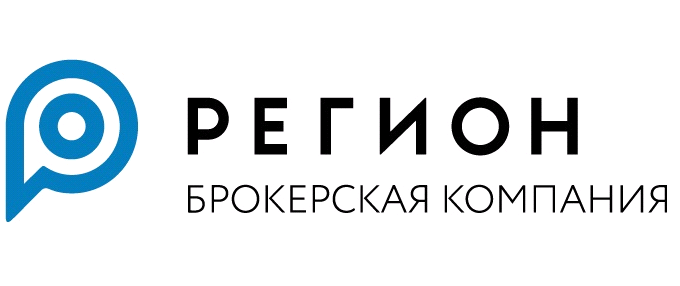 Заявление клиента на открытие/закрытие ПортфеляКЛИЕНТ:____________________________________________________________________(наименование организации или ФИО полностью) Соглашение о брокерском обслуживании               Соглашение на ведение индивидуального инвестиционного счета№ _________________________ от "____" ________________ 20___ года (далее – Соглашение) Прошу открыть в системе внутреннего учета по Инвестиционному счету № ______ следующие Портфели: Прошу закрыть в системе внутреннего учета по Инвестиционному счету № ______ следующие Портфели:Подпись Клиента/Представителя клиента:Дата заполнения/подписания заявления: «____» _______________ 20__ годаПодпись:                                                                    ФИО:    Основание полномочий Представителя Клиента:  (наименование документа, его номер, дата)Примечание:Нумерация Портфелей складывается из номера основного Инвестиционного счета и через нижнее подчеркивание или дробь числовых и/или латинских буквенных выражений, определяемых на усмотрение Клиента.